Figure S1: Forest graph showing the prevalence of anxiety in the cancer patient caregivers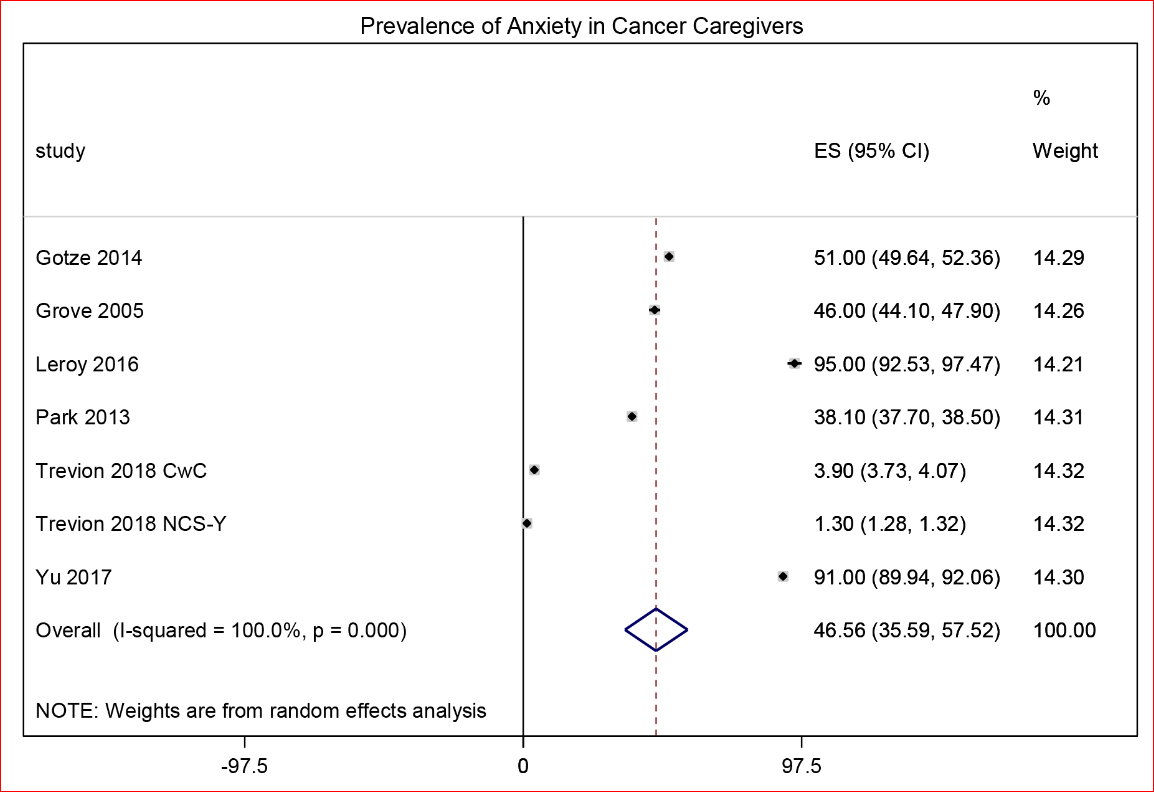 Figure S2: Forest graph showing the anxiety scores in the cancer patient caregivers with regards to psychometric tool used.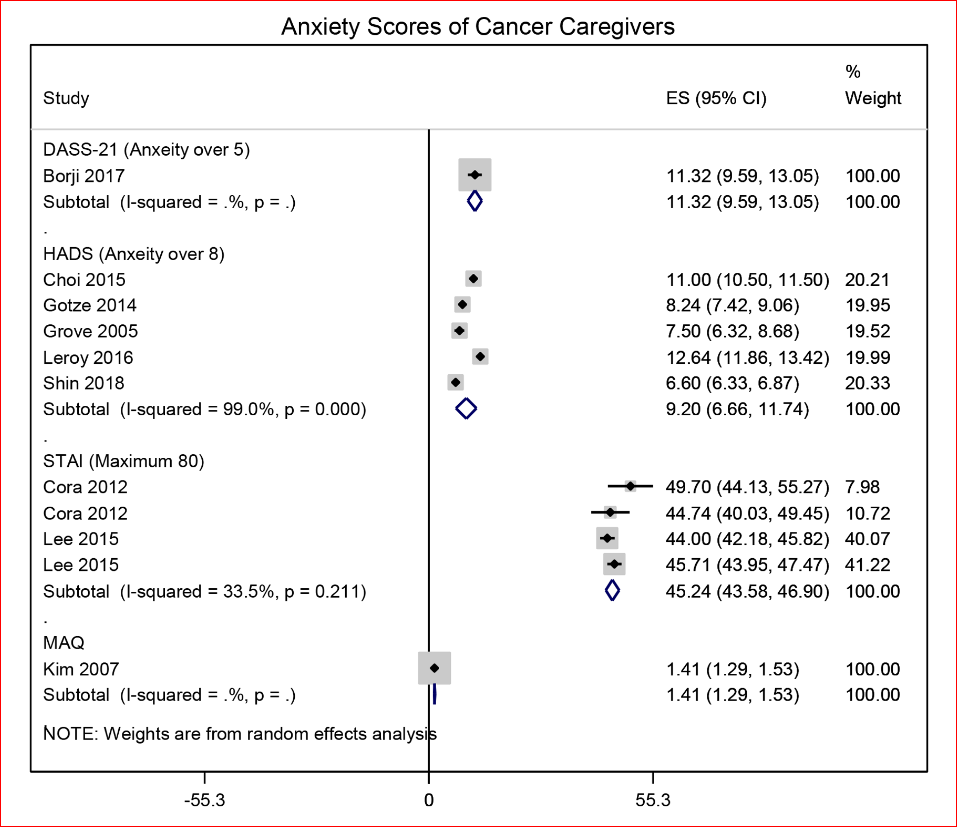 Table S1: Important characteristics of the included studiesTable S1: Important characteristics of the included studiesTable S1: Important characteristics of the included studiesTable S1: Important characteristics of the included studiesTable S1: Important characteristics of the included studiesTable S1: Important characteristics of the included studiesTable S1: Important characteristics of the included studiesTable S1: Important characteristics of the included studiesTable S1: Important characteristics of the included studiesStudynDesignAgeMales %Psychometric toolQuality of life toolCaregiving durationCancerBadger 2007Prospective/TIP-C 51.7?4.874CESDBreastBorji 201740RCT/ CBT60DASS-21ProstateChoi 2015299Cross sectional49.1?3.725.4HADSCQOLCSeveralCora 201220Cross sectional50.1?2.3210POMS/STAI16.39?9SeveralGiven 2004152Cross sectional16CESDBreast, colon, lung, prostateGotze 2014106Cross sectional64.1?1.232HADSEORTC QLQ/SF-8SeveralGrove 200596Cross sectional60?38HADSSF-36BreastHeckel 2015150Cross sectional56.4?2.647CESDSeveralHeckel 2018107Prospective longitudinal / TOP56.3?4.239CESDSeveralJeong 201752Cross sectional54.3?2.1HADSGastricKim 200798Cross sectional55?3.324.5CESD/MAQColorectalLee 2015172Cross sectional46?221CESD/STAI15.9SeveralLee 201895Prospective longitudinal50.9?2.732CESDSeveralLeroy 201660Cross sectional55.3?4.235HADSSeveralNielsen 2017a2865Cross sectional60.5?2.331BDI SeveralNielsen 2017b1989Prospective longitudinal62?1.830BDI SeveralNik Jaafar 2005130Cross sectional52?160DASS-21BreastO'hara 201086Prospective longitudinal61.5?1.318CESDLung, breast, gut, genitourinaryPark 2013897Cross sectional50.4?4.640HADSCQOLC-KSeveralPrice 2010373Cross sectionalHADSOvarianRhee 2008310Cross sectional36BDI CQOLCSeveralShaffer 2017664Prospective longitudinal53.2?2.637CESDSeveralShin 2018990Cross sectional50?4.538HADSCQOLCSeveralSiminoff 2010190Cross sectional25CESDLungTang 2008253Cross sectional51.6?3.132CESD5.5?6SeveralTang 2013187Prospective longitudinal46.3?3.1CESDSeveralTang 2017170Cross sectional49.3?632CESDSeveralTrevino 20189822Cross sectional46?645DSM-IVSeveralYang 2012312Cross sectional46.6?1.2CESD5.5?8SeveralYu 2017309Cross sectional41.1?0.845HADSWHOQOL-BREF15.4?.9LeukemiaAbbreviations: BDI, Beck Depression Inventory; CBT, Cognitive Behavioral Therapy; CESD, Center for Epidemiologic Studies Depression measure; DASS-21, 21-item Depression Anxiety Stress Scales; EORTC QLQ-C15-PAL, 15-item Core Questionnaire of the European Organization for Research and Treatment of Cancer; HADS, Hospital Anxiety and Depression Scale; MAQ, Measure of Attachment Quality; CQOLC, Caregiver’s quality of life index – Cancer; SF-8, Short Form – 8; STAI, State-Trait Anxiety Inventory; TOP, Telephone Outcall Program; WHOQOL-BREF, World Health Organization Quality of Life Best Available Techniques Reference Document.Abbreviations: BDI, Beck Depression Inventory; CBT, Cognitive Behavioral Therapy; CESD, Center for Epidemiologic Studies Depression measure; DASS-21, 21-item Depression Anxiety Stress Scales; EORTC QLQ-C15-PAL, 15-item Core Questionnaire of the European Organization for Research and Treatment of Cancer; HADS, Hospital Anxiety and Depression Scale; MAQ, Measure of Attachment Quality; CQOLC, Caregiver’s quality of life index – Cancer; SF-8, Short Form – 8; STAI, State-Trait Anxiety Inventory; TOP, Telephone Outcall Program; WHOQOL-BREF, World Health Organization Quality of Life Best Available Techniques Reference Document.Abbreviations: BDI, Beck Depression Inventory; CBT, Cognitive Behavioral Therapy; CESD, Center for Epidemiologic Studies Depression measure; DASS-21, 21-item Depression Anxiety Stress Scales; EORTC QLQ-C15-PAL, 15-item Core Questionnaire of the European Organization for Research and Treatment of Cancer; HADS, Hospital Anxiety and Depression Scale; MAQ, Measure of Attachment Quality; CQOLC, Caregiver’s quality of life index – Cancer; SF-8, Short Form – 8; STAI, State-Trait Anxiety Inventory; TOP, Telephone Outcall Program; WHOQOL-BREF, World Health Organization Quality of Life Best Available Techniques Reference Document.Abbreviations: BDI, Beck Depression Inventory; CBT, Cognitive Behavioral Therapy; CESD, Center for Epidemiologic Studies Depression measure; DASS-21, 21-item Depression Anxiety Stress Scales; EORTC QLQ-C15-PAL, 15-item Core Questionnaire of the European Organization for Research and Treatment of Cancer; HADS, Hospital Anxiety and Depression Scale; MAQ, Measure of Attachment Quality; CQOLC, Caregiver’s quality of life index – Cancer; SF-8, Short Form – 8; STAI, State-Trait Anxiety Inventory; TOP, Telephone Outcall Program; WHOQOL-BREF, World Health Organization Quality of Life Best Available Techniques Reference Document.Abbreviations: BDI, Beck Depression Inventory; CBT, Cognitive Behavioral Therapy; CESD, Center for Epidemiologic Studies Depression measure; DASS-21, 21-item Depression Anxiety Stress Scales; EORTC QLQ-C15-PAL, 15-item Core Questionnaire of the European Organization for Research and Treatment of Cancer; HADS, Hospital Anxiety and Depression Scale; MAQ, Measure of Attachment Quality; CQOLC, Caregiver’s quality of life index – Cancer; SF-8, Short Form – 8; STAI, State-Trait Anxiety Inventory; TOP, Telephone Outcall Program; WHOQOL-BREF, World Health Organization Quality of Life Best Available Techniques Reference Document.Abbreviations: BDI, Beck Depression Inventory; CBT, Cognitive Behavioral Therapy; CESD, Center for Epidemiologic Studies Depression measure; DASS-21, 21-item Depression Anxiety Stress Scales; EORTC QLQ-C15-PAL, 15-item Core Questionnaire of the European Organization for Research and Treatment of Cancer; HADS, Hospital Anxiety and Depression Scale; MAQ, Measure of Attachment Quality; CQOLC, Caregiver’s quality of life index – Cancer; SF-8, Short Form – 8; STAI, State-Trait Anxiety Inventory; TOP, Telephone Outcall Program; WHOQOL-BREF, World Health Organization Quality of Life Best Available Techniques Reference Document.Abbreviations: BDI, Beck Depression Inventory; CBT, Cognitive Behavioral Therapy; CESD, Center for Epidemiologic Studies Depression measure; DASS-21, 21-item Depression Anxiety Stress Scales; EORTC QLQ-C15-PAL, 15-item Core Questionnaire of the European Organization for Research and Treatment of Cancer; HADS, Hospital Anxiety and Depression Scale; MAQ, Measure of Attachment Quality; CQOLC, Caregiver’s quality of life index – Cancer; SF-8, Short Form – 8; STAI, State-Trait Anxiety Inventory; TOP, Telephone Outcall Program; WHOQOL-BREF, World Health Organization Quality of Life Best Available Techniques Reference Document.Abbreviations: BDI, Beck Depression Inventory; CBT, Cognitive Behavioral Therapy; CESD, Center for Epidemiologic Studies Depression measure; DASS-21, 21-item Depression Anxiety Stress Scales; EORTC QLQ-C15-PAL, 15-item Core Questionnaire of the European Organization for Research and Treatment of Cancer; HADS, Hospital Anxiety and Depression Scale; MAQ, Measure of Attachment Quality; CQOLC, Caregiver’s quality of life index – Cancer; SF-8, Short Form – 8; STAI, State-Trait Anxiety Inventory; TOP, Telephone Outcall Program; WHOQOL-BREF, World Health Organization Quality of Life Best Available Techniques Reference Document.Abbreviations: BDI, Beck Depression Inventory; CBT, Cognitive Behavioral Therapy; CESD, Center for Epidemiologic Studies Depression measure; DASS-21, 21-item Depression Anxiety Stress Scales; EORTC QLQ-C15-PAL, 15-item Core Questionnaire of the European Organization for Research and Treatment of Cancer; HADS, Hospital Anxiety and Depression Scale; MAQ, Measure of Attachment Quality; CQOLC, Caregiver’s quality of life index – Cancer; SF-8, Short Form – 8; STAI, State-Trait Anxiety Inventory; TOP, Telephone Outcall Program; WHOQOL-BREF, World Health Organization Quality of Life Best Available Techniques Reference Document.Table S2a: Regression analyses based statistically significant associations between depression in cancer patient caregivers and their quality of life or related factorsTable S2a: Regression analyses based statistically significant associations between depression in cancer patient caregivers and their quality of life or related factorsTable S2a: Regression analyses based statistically significant associations between depression in cancer patient caregivers and their quality of life or related factorsTable S2a: Regression analyses based statistically significant associations between depression in cancer patient caregivers and their quality of life or related factorsTable S2a: Regression analyses based statistically significant associations between depression in cancer patient caregivers and their quality of life or related factorsTable S2a: Regression analyses based statistically significant associations between depression in cancer patient caregivers and their quality of life or related factorsStudyToolFactorCoefficient sepChoi 2015 mildHADSQuality of life-7.352.55˂0.05Choi 2015 moderateHADSQuality of life-13.72.73˂0.05Choi 2015 severeHADSQuality of life-19.53.52˂0.05Kim 2007CESDHousehold income-0.17˂0.05Kim 2007CESDOutcomes at 2-months after diagnosis0.72˂0.001Lee 2015CESDPSQI score0.10.03˂0.002Lee 2018CESDSleep quality0.060.02˂0.001Shin 2018HADSCaregiver's attachment avoidance-FACC0.880.17˂0.00001Shin 2018HADSBurdensome0.090.04˂0.018Shin 2018HADSPatient's attachment avoidance-FACC0.880.17˂0.001Tang 2008CESDEducation-3.421.35˂0.01Tang 2008CESDSpouse4.1741.56˂0.01Tang 2008CESDAge-0.120.043˂0.007Tang 2008CESDBurdensome0.8650.218˂0.0001Tang 2008CESDCoherence-0.440.038˂0.0001Tang 2013CESDDuration of caregiving1.570.71˂0.03Tang 2013CESDSpouse3.381.36˂0.01Tang 2013CESDAge-0.140.04˂0.002Tang 2013CESDBurdensome2.270.52˂0.0001Tang 2013CESDPatient age-0.140.04˂0.002Tang 2013CESDTime spent per day-1.530.64˂0.02Tang 2013CESDMOS social support total score-0.130.03˂0.0001Tang 2013CESDImpact on CG health2.270.52˂0.0001Yang 2012CESDRelative-0.250.3857˂0.006Yang 2012CESDEmployed-0.132.0099˂0.086Yang 2012CESDWith chronic disease0.2110.6883˂0.008Yang 2012CESDCoherence-0.360.0724˂0.001Leroy 2016HADSFinance-0.23˂0.05Leroy 2016HADSCaregiver's health0.41˂0.001Siminoff 2010CESDCaregiver's health0.410.06˂0.001Siminoff 2010CESDPatient health0.460.04˂0.001Siminoff 2010CESDFES Cohesion Caregiver0.580.16˂0.001Table S2b: Odds ratios based associations between depression in cancer patient caregivers and their quality of life or related factorsTable S2b: Odds ratios based associations between depression in cancer patient caregivers and their quality of life or related factorsTable S2b: Odds ratios based associations between depression in cancer patient caregivers and their quality of life or related factorsTable S2b: Odds ratios based associations between depression in cancer patient caregivers and their quality of life or related factorsTable S2b: Odds ratios based associations between depression in cancer patient caregivers and their quality of life or related factorsTable S2b: Odds ratios based associations between depression in cancer patient caregivers and their quality of life or related factorsStudyToolFactorORLower 95%Upper 95%Nielsen 2017aBDIPreloss grief12.39.615.6Nielsen 2017bBDIPreloss grief9.76.814Park 2013HADSfemale gender2.081.283.38Park 2013HADSAge over 500.60.380.95Park 2013HADSEducation0.930.591.47Park 2013HADSUnemployment1.951.133.38Park 2013HADSIncome0.720.491.06Park 2013HADSSpouse1.461.032.06Park 2013HADSDuration of caregiving over 1year0.980.641.49Park 2013HADS2-5 hours caregiving per day1.440.892.35Park 2013HADSBurdensome4.282.896.34Park 2013HADSPoor CQOLC-burden2.291.383.82Park 2013HADSPoor CQOLC-disturbance2.131.263.6Park 2013HADSPoor CQOLC-positive adaptation2.051.343.13Park 2013HADSPoor CQOLC-finance2.731.067.02Rhee 2008BDI female gender2.41.473.92Rhee 2008BDI Unemployment1.560.952.56Rhee 2008BDI Education+C181.230.672.77Rhee 2008BDI Spouse0.630.391.02Rhee 2008BDI Income less than 1000$ month1.851.113.08Rhee 2008BDI Inpatient2.771.256.16Rhee 2008BDI Time since diagnosis less than 1 year0.380.220.67Rhee 2008BDI Burdensome7.594.4413Rhee 2008BDI Patient's physical condition- ECOG PS 3/42.481.364.49Tang 2007CESDSpouse2.891.197.01Tang 2007CESDPerception of health decline1.271.091.47Tang 2007CESDAdaptability0.350.150.81Tang 2007CESDConfidence in caregiving0.470.250.88Tang 2007CESDEducation1.271.031.57Tang 2007CESDFinance1.291.11.5Table S2c: Correlation coefficient based associations between depression in cancer patient caregivers and their quality of life or related factorsTable S2c: Correlation coefficient based associations between depression in cancer patient caregivers and their quality of life or related factorsTable S2c: Correlation coefficient based associations between depression in cancer patient caregivers and their quality of life or related factorsTable S2c: Correlation coefficient based associations between depression in cancer patient caregivers and their quality of life or related factorsTable S2c: Correlation coefficient based associations between depression in cancer patient caregivers and their quality of life or related factorsStudyToolFactorvaluepCora 2012BDIQPF-R0.46˂0.04Cora 2012BDIPOMS0.71˂0.001Cora 2013BDIHeart rate0.45˂0.048Kim 2007CESDAttachment anxiety0.28˂0.005Kim 2007CESDAttachment anxiety0.23˂0.05Kim 2007CESDAttachment avoidance0.6˂0.0001Kim 2007CESDAttachment avoidance0.6˂0.0001Kim 2007CESDCaregiving stress0.39˂0.005Kim 2007CESDCaregiving stress0.6˂0.0001Lee 2015CESDGlobal PSQI score0.55˂0.01Lee 2015CESDSleep quality0.4˂0.01Lee 2015CESDSleep latency0.4˂0.01Lee 2015CESDSleep duration0.3˂0.01Lee 2015CESDHabitual sleep efficiency0.34˂0.01Lee 2015CESDSleep disturbance0.29˂0.01Lee 2015CESDUse of sleep medicine0.24˂0.01Lee 2015CESDDaytime function-0.45˂0.01O'Hara 2010CESDPatient QoL-FACIT-pal-0.81˂0.001O'Hara 2010CESDEdmonton Symptom Assessment Scale (ESAS)0.76˂0.001Siminoff 2010CESDPatient CESD score0.26˂0.001Siminoff 2010CESDCaregiver FES cohesion0.26˂0.001Siminoff 2010CESDPatient FES cohesion0.33˂0.001Siminoff 2010CESDCaregiver FES expressiveness0.32˂0.001Siminoff 2010CESDPatient FES expressiveness0.27˂0.001Siminoff 2010CESDCaregiver FES conflict0.29˂0.001Siminoff 2010CESDPatient FES conflict0.24˂0.01Shin 2018HADSCaregivers quality of life-0.59˂0.001Table S3: Quality of life scores of the included studiesTable S3: Quality of life scores of the included studiesTable S3: Quality of life scores of the included studiesTable S3: Quality of life scores of the included studiesTable S3: Quality of life scores of the included studiesStudyToolDomainScoreSDChoi 2015CQOLCTotal68.617.2Choi 2015CQOLCBurden17.88.1Choi 2015CQOLCDisturbance14.25.4Choi 2015CQOLCPositive adaptation14.14.8Choi 2015CQOLCFinancial concerns7.33.1Grov 2005SF-36PCS50.210.4Grov 2005SF-36MCS4411.3Park 2013CQOLCBurden17.38.5Park 2013CQOLCDisturbance9.35.8Park 2013CQOLCPositive adaptation14.55.2Park 2013CQOLCFinancial concerns4.73.5Park 2013CQOLCTotal45.823Rhee 2008CQOLCTotal62.419.1Rhee 2008CQOLCBurden148.9Rhee 2008CQOLCDisturbance13.46.1Rhee 2008CQOLCPositive adaptation15.54.7Rhee 2008CQOLCFinancial concerns5.53.5Shin 2018CQOLCTotal81.420Yu 2017WHOQOL-BREFPhysical12.72.8Yu 2017WHOQOL-BREFPsychological12.22.5Yu 2017WHOQOL-BREFSocial13.22.9Yu 2017WHOQOL-BREFEnvironment11.32.5Yu 2017WHOQOL-BREFTotal49.410.7Gotze 2014SF-8Physical component summary score48.110.3Gotze 2014SF-8Physical functioning468.1Gotze 2014SF-8Role physical458.9Gotze 2014SF-8Bodily pain52.510.1Gotze 2014SF-8General health43.96Gotze 2014SF-8Mental component summary score41.811.3Gotze 2014SF-8Vitality48.47.7Gotze 2014SF-8Social functioning44.910.2Gotze 2014SF-8Role emotional41.29Gotze 2014SF-8Mental health42.410.6